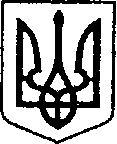 УКРАЇНАЧЕРНІГІВСЬКА ОБЛАСТЬН І Ж И Н С Ь К А    М І С Ь К А    Р А Д АВ И К О Н А В Ч И Й    К О М І Т Е ТР І Ш Е Н Н Явід 01 вересня 2022 р.           		м. Ніжин    				№ 267Про погодження розміру щомісячної батьківської плати за навчання учнів в початкових спеціалізованих мистецьких навчальних закладах м. Ніжина	Відповідно до ст. ст. 32, 40, 42, 53, 59  Закону України «Про місцевесамоврядування в Україні», Регламенту виконавчого комітету Ніжинської міської ради, затвердженого рішенням Ніжинської міської ради Чернігівської області від 24 грудня 2020 року № 27-4/2020,  постанови  Кабінету  Міністрів України  від  25.03.1997 р. № 260 «Про встановлення розміру плати за навчання у державних школах естетичного виховання дітей», наказу Міністерства культури України від 09 серпня 2018 року № 686 «Про затвердження Положення про мистецьку школу», листів директорів Ніжинської дитячої хореографічної школи Тимошенко Г.Л. від 29.08.2022 р. № 26 та Ніжинської дитячої музичної школи Голуба С.О. від 30.08.2022 р. № 32,  виконавчий комітет міської ради  вирішив:Погодити встановлений дирекціями початкових спеціалізованих мистецьких навчальних закладів розмір щомісячної батьківської плати за навчання дітей в музичній та хореографічній школах м. Ніжина на 2022-2023 навчальний рік з 01 вересня 2022 року (додається).Встановити пільги для окремих категорій учнів початкових спеціалізованих мистецьких навчальних закладів: 2.1. Повністю звільнити батьків від плати за навчання:Дітей із багатодітних сімей (трьох і більше дітей до 18 р.), дітей з малозабезпечених сімей, дітей з інвалідністю, дітей-сиріт і дітей, позбавлених батьківського піклування.2.1.2. Дітей, один з батьків яких загинув під час участі в антитерористичній операції (АТО, ООС), під час участі в російсько-українській війні.2.1.3. Дітей із сімей вимушених переселенців (зареєстрованих внутрішньо переміщених осіб).Звільнити батьків від плати за навчання на 50%:2.2.1. Дітей осіб з інвалідністю внаслідок війни  І та ІІ групи, осіб з інвалідністю внаслідок трудового каліцтва чи професійного  захворювання.2.2.2. Дітей одиноких матерів, які мають значне обдарування з вибраного виду мистецтв /за висновком екзаменаційної комісії/ після першого року навчання.2.2.3. Дітей осіб, визнаних учасниками бойових дій (територія АТО, ООС).2.3. Встановити плату батьків при наявності двох дітей з однієї сім’ї, які одночасно навчаються в одній або різних школах естетичного виховання міста Ніжина,  за першого – 100 %, за другого – 50 %.2.4. Дозволити дирекції початкових спеціалізованих мистецьких навчальних закладів міста надавати пільги лише по одному із зазначених видів, за бажанням батьків.3. Розмір щомісячної батьківської плати за навчання дітей в початкових спеціалізованих мистецьких навчальних закладах м. Ніжина на 2022-2023 навчальний рік у період карантину, запровадженого з метою запобігання поширенню на території м. Ніжина коронавірусної хвороби (Covid-19), становить: 3.1. 100 % оплата – «зелена», «жовта» та «помаранчева» карантинні зони.3.2. 100 % оплата - 3 тижні («зелена», «жовта» та «помаранчева» карантинні зони) + 1 тиждень «червона» карантинна зона (за умови офлайн навчання, дистанційного навчання).3.3. 100 % оплата - 2 тижні («зелена», «жовта» та «помаранчева» карантинні зони) + 2 тижні «червона» карантинна зона (за умови офлайн навчання,  дистанційного навчання).3.4.  50 % оплата - 1 тиждень («зелена», «жовта» та «помаранчева» карантинні зони) +3 тижні «червона» карантинна зона (за умови дистанційного навчання).3.5. 50 % оплата - 4 тижні «червона» карантинна зона (за умови офлайн навчання, дистанційного навчання). «Зелений, «жовтий», «помаранчевий» або «червоний» рівень небезпеки поширення Covid-19 визначається залежно від епідемічної ситуації в м. Ніжині.4. Начальнику управління культури і туризму Бассак Т.Ф. забезпечити оприлюднення даного рішення на сайті Ніжинської  міської ради. 5. Контроль за виконанням рішення покласти на заступника міського голови з питань діяльності виконавчих органів ради Смагу С.С.Міський голова						Олександр КОДОЛАЗатверджено рішення виконавчого комітетуНіжинської міської радиВід 01 вересня 2022 р. № 267      Розмір щомісячної плати за навчання учнів в початкових спеціалізованих мистецьких навчальних закладах м. Ніжина:Ніжинська дитяча музична школа:навчання гри на гітарі академічній 				- 120,00 грн.   навчання гри на електрогітарі           				- 145,00 грн.сольний спів (естрада)						- 150,00 грн.              навчання гри на фортепіано					- 140,00 грн.                   навчання сольному співу (академічний)			- 125,00 грн.навчання хоровому співу						- 120,00 грн. навчання гри на духових та ударних інструментах 	- 120,00 грн.навчання гри на скрипці						- 120,00 грн.навчання гри на акордеоні, баяні, бандурі			- 115,00 грн.навчання гри на домрі						- 110,00 грн.плата за навчання одногодинного тижневого навантаження для вивчення предметів за вибором (гітара, постановка голосу та фортепіано) складає 50 % від основної оплатидіти, які навчаються на 2-х і більше спеціальностях платять за кожну спеціальність 100 %    Ніжинська дитяча хореографічна школа:Плата за навчання в Ніжинській дитячій хореографічній школі										- 170,00 грн.Плата за додаткову індивідуальну годину длявивчення «Предмету за вибором» 			                     	- 85,00 грн.Плата за навчання в підготовчих групах та групахсамоокупності									- 250,00 грн.Плата за навчання в студіях дитячого зразкового ансамблю бального танцю «Ритм» 						- 250,00 грн.Візують 				Начальник управління культуриі туризму	Ніжинської міської ради 				Тетяна БАССАК          Заступник міського голови 						з питань діяльності виконавчих органів ради 			Сергій СМАГАНачальник фінансового управління					Ніжинської міської ради 					Людмила ПИСАРЕНКОНачальник відділу юридично-кадрового забезпечення					 виконавчого комітету Ніжинської міської ради 						В’ячеслав ЛЕГАКеруючий справами виконавчого комітетуНіжинської міської ради                                                          Валерій САЛОГУБПОЯСНЮВАЛЬНА ЗАПИСКАдо  проєкту рішення виконавчого комітету Ніжинської міської ради «Про погодження розміру щомісячної батьківської плати за навчання учнів в початкових спеціалізованих мистецьких навчальних закладах м. Ніжина» 1. Обґрунтування необхідності прийняття акта 	 Проєкт рішення виконавчого комітету Ніжинської міської ради  «Про погодження розміру щомісячної плати за навчання учнів в початкових спеціалізованих мистецьких навчальних закладах м. Ніжина» розроблено відповідно до ст. 32, 40, 42, 59  Закону України "Про місцеве самоврядування в Україні", Регламенту виконавчого комітету Ніжинської міської ради, затвердженого рішенням Ніжинської міської ради Чернігівської області від 24 грудня 2020 року № 27-4/2020,  постанови  Кабінету  Міністрів України  від  25.03.1997 р. № 260 «Про встановлення розміру плати за навчання у державних школах естетичного виховання дітей», наказу Міністерства культури України від 09 серпня 2018 року № 686 «Про затвердження Положення про мистецьку школу», листів директорів Ніжинської дитячої хореографічної школи Тимошенко Г.Л. від 29.08.2022 р. № 26 та Ніжинської дитячої музичної школи Голуба С.О. від 30.08.2022 р. № 32 та клопотань директорів Ніжинських дитячих музичної та хореографічної шкіл.2. Загальна характеристика і основні положення проектуРішення складається з п’яти пунктів та одного додатку:Пункт 1 містить інформацію про погодження встановлених дирекціями початкових спеціалізованих мистецьких навчальних закладів розмірів щомісячної плати батьків за навчання дітей в музичній та хореографічній школах м. Ніжина з 01 вересня 2022 року. Розмір щомісячної плати батьків за навчання у школах додається.  Пункт 2 містить інформацію про встановлення пільг для окремих категорій учнів початкових спеціалізованих мистецьких навчальних закладів. Пункт 3 містить інформацію про розмір щомісячної плати батьків за навчання дітей в початкових спеціалізованих мистецьких навчальних закладах м. Ніжина на 2022-2023 навчальний рік у період карантину.  Пункт 4 визначає контролюючого за оприлюднення рішення на сайті міської ради.Пункт 5 визначає контролюючого за виконанням даного рішення.3. Фінансово-економічне обґрунтування Реалізація даного рішення  не потребує виділення коштів з місцевого бюджету.   Начальник управління культури і туризму                                                                       Тетяна БАССАК 